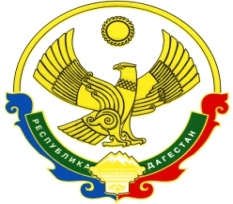 Администрация муниципального района «Бабаюртовский район»Муниципальное казенное общеобразовательное учреждение«Хамаматюртовская средняя общеобразовательная школа №2 им. З.Х. Хизриева»         ИНН 0505002881, ОГРН 1040501098660,  ОКПО 25201432, http//.dagschool.com//, e-mail: hamamatyurtsosh2@mail.ru                                                                             ПРИКАЗОб изменении условий трудового договораВо исполнения Указа Главы Республики Дагестан «О внесении изменений в Указ Главы Республики Дагестан от 18.03.2020 г. № 17 «О введении режима повышенной готовности» от 06.04.2020 г. № 27 и в связи с достижением согласия (дополнительное соглашение от ______________ к трудовому договору от _______________)ПРИКАЗЫВАЮ:1.ЗУВР Алыпкачевой Р.А. проинформировать всех педагогических работников об изменениях режима работы.1.1.  Проинформировать обучающихся и их родителей (законных представителей) об организации обучения с помощью дистанционных технологий и условий такого обучения всеми имеющимися средствами связи, включая родительские чаты;1.2. Перевести с 7 апреля 2020 года до улучшения санитарно – эпидемиологической обстановки и нахождения обучающихся и педагогов в условиях самоизоляции деятельность всех педагогических работников на дистанционную работу для реализации образовательных программ начального общего, основного общего, среднего общего образования (дополнительных общеобразовательных программ – для ДОП образований) с применением электронного обучения и дистанционных образовательных технологий.1.3.Проконтролировать внесение изменений в рабочие программы основных образовательных программ начального общего, основного общего и среднего общего образования в части закрепления обучения с помощью дистанционных технологий.2. Специалисту ИКТ Гаджиеву И.Д. разместить данный приказ на официальном сайте МКОУ Хамаматюртовская СОШ№2  в срок до 07.04.2020.3. Сохранить за педагогическими работниками прежние трудовые функции и оклад.4. Дело производителю Сабанчиевой З. ознакомить с настоящим приказом всех педагогических работников под подпись.Контроль исполнения приказа оставляю за собой.Директор школы                                    Гаджиев Д.И.С приказом ознакомлены:ЗУВР  Алыпкачева Р.А._____________Методист ИКТ Гаджиев И.Д. ________________Дело производитель Сабанчиева З. _____________________________________________________________________________________________________________________________________________________________________________                                         06.04.2020г.                                              № ____